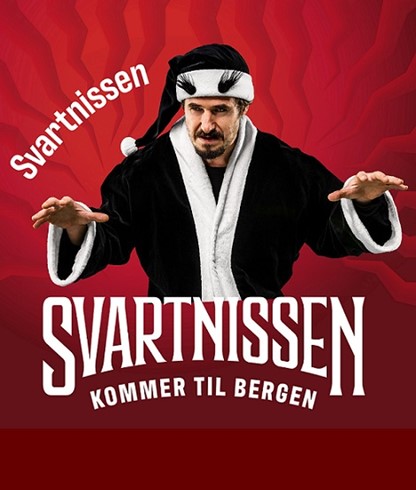 UIB TILBUD Ole Bull Scene Svartnissen er på veg til Bergen og truer med å avlyse hele julen. Det blir ingen gaver og alle barn må spise fiskepudding med bein på julaften. Kan de tre nissene Mr. Caboom, Naien Nissemann og Håkki Rocketroll klare å redde den??


Bli med når byens beste komikere, Tormod Løvold, Eirik Del Barco Soleglad og Kristian Jåtten med sine morsomme og musikalske ablegøyer skaper Bergens nye juletradisjon!Svartnissen er en leken og fartsfylt forestilling for hele familien!Anbefalt aldersgrense: 4 årPå grunn av lydnivå er det ikke tillatt å ta med seg barn under 3 år på forestillingUIB har tilbud om billetter følgende dager :23.november kl 13:0024.novmeber kl 13:00Pris per billett er kr 200,-( Ordinær pris er kr 280 )UIB ansatt kort må fremvises ved billettkjøp